BURAK BORA ANADOLU LİSESİ MÜDÜRLÜĞÜNEAşağıda adı, soyadı, numarası ve sınıfı yazılı olan öğrencimiz belirttiğimiz tarihlerde aşağıda belirttiğimiz mazereti dolayısı ile okula gelememiştir. Ortaöğretim Kurumları yönetmeliğinin “Öğrencinin devamsızlık yaptığı süreye ilişkin özür belgesi veya yazılı veli beyanı, özür gününü takip eden en geç 5 iş günü içinde okul yönetimine velisi tarafından verilir ve e-Okul sistemine işlenir.” Hükmü gereğince belirtilmiş olan tarihlerde öğrencimizin izinli sayılması konusunda gereğini arz ederim.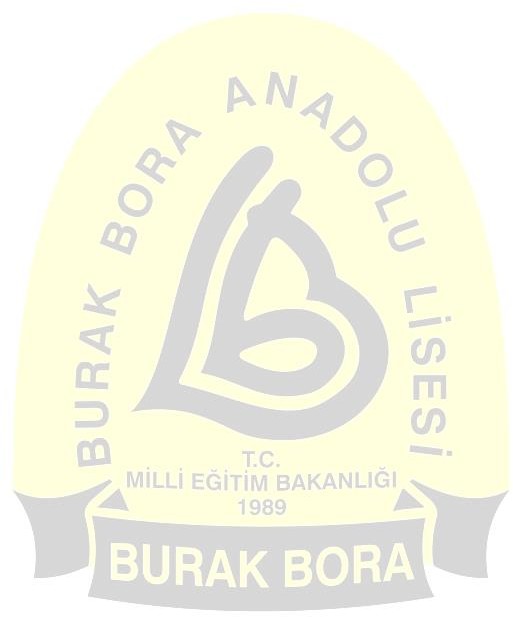 ÖĞRENCİNİN ADI-SOYADI:ÖĞRENCİNİN NUMARASI VE SINIFI:OKULA GELEMEDİĞİ TARİH:SABAH YARIM GÜN □ÖĞLEDEN SONRA YARIM GÜN □TAM GÜN □MAZERETİ:VELİNİN ADI- SOYADI:ADRESİ:TARİH:İMZA: